KEAMANAN PERSIDANGAN E-COURT TERHADAP KERAHASIAAN DATA PRIBADI PARA PIHAK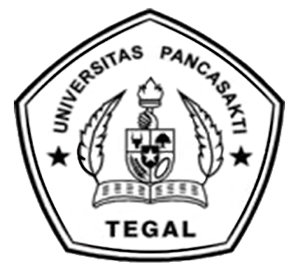 SKRIPSIDiajukan untuk Memenuhi Tugas dan Melengkapi SyaratGuna Mengajukan Skripsi Strata 1 Ilmu HukumOleh:PATONAHNPM. 5119500113FAKULTAS HUKUMPROGRAM STUDI ILMU HUKUMUNIVERSITAS PANCASAKTI TEGAL2023DAFTAR PUSTAKAPerundang-UndanganUndang-Undang Nomor 19 Tahun 2016 tentang Perubahan atas Undang-Undang Nomor 11 Tahun 2008 tentang Informasi dan Transaksi Elektronik.Undang-Undang Nomor 27 Tahun 2022 tentang Perlindungan Data PribadiUndang-Undang Nomor 36 Tahun 1999 tentang Telekomunikasi.Kitab Undang-Undang Hukum Perdata.Kitab Undang-Undang Hukum Acara Perdata.Peraturan Pemerintah Nomor 82 Tahun 2012 tentang Penyelenggaraan Sistem dan Transaksi Elektronik.Peraturan Mahkamah Agung Nomor 13 Tahun 2018 tentang Administrasi Perkara Secara Elektronik di Pengadilan.Peraturan Mahkamah Agung Nomor 1 Tahun 2019 tentang Administrasi Perkara dan Persidangan di Pengadilan Secara Elektronik.Peraturan Mahkamah Agung Nomor 7 Tahun 2022 yang berisi tentang Perubahan Atas Peraturan Mahkamah Agung Nomor 1 Tahun 2019 tentang Administrasi Perkara dan Persidangan di Pengadilan Secara Elektronik.Buku-buku :Amirudin, Zainal Asyikin, Pengantar Metode Penelitian Hukum, Jakarta: Rajawali Pers, 2010.Ibrahim, Muhammad Roihan, Penerapan Sistem E-Court Pada Pengadilan Agama Sarolangun, Thesis. UIN Sulthan Thaha Saifuddin Jambi Jambi, 2021.Lestari, Imas Indah,  Efektivitas Penerapan Sitem E-Court Pengadilan Agama Dalam Perkara Perceraian (Studi Kasus Di Pengadilan Agama Kota Cirebon), Skripsi Hukum  IAIN Syekh Nurjati Cirebon, 2021.Medellu, Karini Rivayanti, Pelaksanaan E-Court (Administrasi Perkara Dan Persidangan Di Pengadilan Secara Elektronik) Dalam Perkara Perdata, Thesis Hukum, Universitas Hasanuddin, 2022Mukhtar, Harun, Kriptografi untuk Keamanan Data, Yogyakarta: Deepublish, 2018.Nugrahani, Farida, Metode Penelitian Kualitatif Dalam Penelitian Pendidikan Bahasa, Surakarta: Cokro Books,  2014.Rahardjo, M., Metode Pengumpulan Data Penelitian Kualitatif, Universitas Islam Negeri Maulana Malik Ibrahim Malang. 2011.Rasyid, Laila M., Herinawati, Hukum Acara Perdata, Lhokseumawe: Unimal Press, 2015.Salima, Safira Khofifatus, Efektivitas Penyelesaian Perkara Secara E-Court Di Pengadilan Agama Kabupaten Kediri, Thesis Hukum, IAIN Ponogoro, 2021.Jurnal :Afif Noor, Dwi Wulandari, “Landasan Konstitusional Perlindungan Data Pribadi Pada Transaksi Fintech Lending di Indonesia”, Jurnal Ilmiah Dunia Hukum, Volume 5, Nomor 2, 2021.Annisa Dita Setiawan, Artaji, Sherly Ayuna Putri, “Implementasi Sistem E-Court Dalam Penegakan Hukum Di Pengadilan Negeri”,  Jurnal Poroshukum Padjadjaran, Volume 2, Nomor 2, Mei, 2021.Erna Priliasari, “Pentingnya Perlindungan Data Pribadi Dalam Transaksi Pinjaman Online (The Urgency Of Personal Protection In Peer To Peer Lending)”, Majalah Hukum Nasional, Volume 49, Nomor 2, 2019.Faiz Rahman, “Kerangka Hukum Perlindungan Data Pribadi Dalam Penerapan Sistem Pemerintahan Berbasis Elektronik Di Indonesia”, Jurnal Legislasi Indonesia, Volume 8, Nomor 1, 2021.Fanny Priscyllia, “Perlindungan Privasi Data Pribadi Perspektif Perbandingan Hukum”, JATISWARA, Volume 34, Nomor 3, 2019.Fresly Nandar Pabokory, Indah Fitri Astuti, Awang Harsa Kridalaksana, “Implementasi Kriptografi Pengamanan Data Pada Pesan Teks, Isi File Dokumen, Dan File Dokumen Menggunakan Algoritma Advanced Encryption Standard”,  Jurnal Informatika Mulawarman, Volume 10, Nomor 1, Februari, 2015.Gilbert Kosegeran, Dientje Rumimpunu, Christine S. Tooy, “Perlindungan Hukum Penggunaan Data Pribadi Oleh Pihak Lain Tanpa Izin”, Lex Privatum, Volume 9, Nomor 12, 2021.Gillang Achmad Riyadi, Toto Tohir Suriaatmadja, “Perlindungan Hukum atas Kebocoran Data Pribadi Konsumen PT PLN Dihubungkan dengan Hak Atas Keamanan Pribadi Ditinjau dari Undang-Undang Nomor 27 Tahun 2022 tentang Perlindungan Data Pribadi”, Bandung Conference Series: Law Studies, Volume 3, Nomor 1, 2023.Hanifan Niffari, “Perlindungan Data Pribadi Sebagai Bagian Dari Hak Asasi Manusia Atas Perlindungan Diri Pribadi (Suatu Tinjauan Komparatif Dengan Peraturan Perundang-Undangan Di Negara Lain)”, Jurnal Yuridis, Volume 7, Nomor 1, 2020.Hanifan Niffari, “Perlindungan Data Pribadi Sebagai Bagian Dari Hak Asasi Manusia Atas Perlindungan Diri Pribadi (Suatu Tinjauan Komparatif Dengan Peraturan Perundang-Undangan Di Negara Lain)”,  Jurnal Yuridis, Volume 17 Nomor 1, Juni, 2020.Hary Djatmiko, “Implementasi Peradilan Elektronik (E-Court)Pasca Diundangkannya Perma Nomor 3 Tahun 2018 Tentang Administrasi Perkara Di Pengadilan Secara Elektronik”, Legalita, Volume 1, Nomor 1, 2019.Irmanjaya Thaher, “Politik Hukum : Perlindungan Data Pribadi Pada Aplikasi PeduliLindungi di Indonesia”,  Jurnal Pendidikan Tambusai, Volume 6 Nomor 1, 2022.Khotib Iqbal Hidayat, Aris Priyadi , Elly Kristiani Purwendah, “Kajian Kritis Terhadap Dualisme Pengadilan Elektronik (E-Court) dan Konvensional”,  Batulis Civil Law Rev, Volume 1, Nomor 1, 2020.Kornelius Benuf, Siti Mahmudah, Ery Agus Priyono, “Perlindungan Hukum Terhadap Keamanan Data Konsumen Financial Technology Di Indonesia”, REFLEKSI HUKUM Jurnal Ilmu Hukum, Volume 3, Nomor 2, 2019.Kurniati, Ifah Atur. "Mengembalikan Citra Peradilan Melalui E-Court." Conference On Communication and News Media Studies. Volume 1, Nomor 3, 2019.Lia Sautunnida, “Urgensi Undang-Undang Perlindungan Data Pribadi Di Indonesia; Studi Perbandingan Hukum Inggris Dan Malaysia”, Kanun Jurnal Ilmu Hukum, Volume 20, Nomor 2, 2018.Lisfer Berutu, “Mewujudkan Peradilan Sederhana, Cepat dan Biaya
Ringan Dengan e- Court”, Jurnal IlmiahDunia Hukum, Volume 5, Nomor 1, 2020.Michael Leunard, Sari Mandiana, Jusup Jacobus Setyabudhi, “Analisis Yuridis Tentang Peretasan Data Pribadi Penumpang Lion Air”, YUSTISIA MERDEKA: Jurnal Imiah Hukum, Volume 6, Nomor 2, 2020.Muhamad Hasan Rumlus, Hanif Hartadi, “Kebijakan Penanggulangan Pencurian Data Pribadi Dalam Media Elektronik (Policy the Discontinuation of Personal Data Storage in Electronic Media)”, Jurnal HAM, Volume 11, Nomor 2, 2020.Muhamad Iqbal, Susanto, Moh Sutoro, “Efektifitas Sistem Administrasi E-Court Dalam Upaya Mendukung Proses Administrasi Cepat, Sederhana Dan Biaya Ringan Di Pengadilan”, Jurnal Ilmu Hukum: Fakultas Hukum Universitas Riau, Volume 8, Nomor 2, 2019.Nafisah Muthmainnah, Danrivanto Budhijanto,  Tasya Safiranita, “Analisis Yuridis Distribusi NFT Bermuatan Pelanggaran Data Pribadi Berdasarkan Undang-Undang Nomor 27 Tahun 2022 Tentang Pelindungan Data Pribadi”, COMSERVA: (Jurnal Penelitian dan Pengabdian Masyarakat), Volume 2, Nomor 11, 2023.Ni Putu Riyani Kartika Sari, “Eksistensi E-Court Untuk Mewujudkan Asas Sederhana, Cepat, Dan Biaya Ringan Dalam Sistem Peradilan Perdata Di Indonesia”,  Jurnal Yustitia, Volume 13, Nomor 1, Oktober, 2019.Nidia Wahyu Septanti, Tri Astuti Handayani, “Efektivitas Pemeriksaan Perkara Pidana Dalam Persidangan Elektronik Di Pengadilan Negeri Bojonegoro”,  JUSTITIABLE Jurnal Hukum, Volume 5, Nomor 1, 2022.Nidia Wahyu Septanti, Tri Astuti Handayani, “Efektivitas Pemeriksaan Perkara Pidana Dalam Persidangan Elektronik Di Pengadilan Negeri Bojonegoro”,  Justitiable Jurnal Hukum, Volume 5, Nomor 1, 2022.Rizky Pratama, Evi Retno Wulan, “Urgensitas Pembentukan Lembaga Penyelenggaraan Pelindungan Data Pribadi”, Bureaucracy Journal: Indonesia Journal of Law and Social-Political Governance, Volume 3, Nomor 2, 2023.Roni Pebrianto, Ikhwan, Zainal Azwar, “Efektifitas  Penerapan  E-Court Dalam  Penyelesaian  Perkara (Studi Kasus di Pengadilan Agama Painan)”, Journal Al-Ahkam, Volume 22, Nomor 1, 2021.Sandryones Palinggi, Erich C. Limbongan, “Pengaruh Internet Terhadap Industri E-Commerce Dan Regulasi Perlindungan Data Pribadi Pelanggan Di Indonesia”, Semnas Ristek (Seminar Nasional Riset Dan Inovasi Teknologi), Volume 4, Nomor 1, 2020.Sekaring Ayumeida Kusnadi, Andy Usmina Wijaya, “Perlindungan Hukum Data Pribadi Sebagai Hak Privasi”, Al Wasath- Jurnal Ilmu Hukum, Volume 2, Nomor 1, 2021.Sinta Dewi Rosadi, Garry Gumelar Pratama , “Perlindungan Privasi Dan Data Pribadi Dalam Era Ekonomi Digital Di Indonesia”, Veritas et Justitia, Volume 4, Nomor 1, 2018.Sinta Dewi, “Konsep Perlindungan Hukum Atas Privasi Dan Data Pribadi Dikaitkan Dengan Penggunaan Cloud Computing Di Indonesia”, Yustisia, Volume 5, Nomor 1, 2016.Tejomurti, et.al, “Legal Protection For Urban Online Transportation User’s Personal Data Disclosure In The Age Of Digital Technology”, Padjadjaran Journal Of Law, Volume 5, Nomor 3, 2018.Upik Mutiara, Romi Maulana, “Perlindungan Data Pribadi Sebagai Bagian Dari Hak Asasi Manusia Atas Perlindungan Diri Pribadi”, Indonesian Journal of Law and Policy Studies, Volume 1, Nomor 1, 2020.Zawil Fadhli, Sri Walny Rahayu, Iskandar A. Gani, “Perlindungan Data Pribadi Konsumen Pada Transaksi Paylater”, Jurnal Hukum Magnum Opus, Volume 5, Nomor 1, 2022.Zil Aidi,“Implementasi E-Court Dalam Mewujudkan Penyelesaian Perkara Perdata Yang Efektif Dan Efesien”, Masalah-Masalah Hukum, Volume 4, Nomor  9, Januari, 2020.Website :Aksana, Kris Lihardo, “Implementasi Asas Sidang Terbuka untuk Umum di Masa Pandemi”, 2020, diakses melalui: https://hukumonline.com/ pada 11 April 2023Kominfo, diakses 4 April 2023, melalui https://www.kominfo.go.id/content/detail/1493 / 50- persen- situs- pemerintah- diserang hacker/0/beritaCNN Indonesia, diakses 4 April 2023, melalui https://www.cnnindonesia.com/ teknologi / 20211122123922-185-724359/bssn-ungkap-sebab-situs-pemerintah-rentan-diretasIskandar, Liputan6, diakses 4 April 2023, melalui https://www.liputan6.com/tekno /read/4688066/daftar-11-situs-pemerintah-yang-disusupi-judi-onlineHelios, diakses 4 April 2023, melalui https://www.helios.id/blog/detail/5-penyebab-situs-pemerintah-diretas-dan-cara-tepat-untuk-memproteksinyaKamus Besar Bahasa Indonesia, diakses 9 April 2023, https://kbbi.kemdikbud.go.id/entri/sidangDAFTAR RIWAYAT HIDUPRiwayat Pendidikan:Demikian daftar riwayat hidup ini saya buat dengan sebenarnya.Tegal, 2 Agustus 2023Penulis.Nama Lengkap:PatonahNPM:5119500113Program Studi:Ilmu HukumTempat / Tanggal Lahir:Brebes, 18 Juli 2001Alamat:Jl. Prapatan Sawojajar, Desa Kertabesuki Rt 03 / Rw 02Kecamatan Wanasari – Kabupaten BrebesNo.Nama SekolahTahun MasukTahun Lulus1Sekolah Dasar Negeri  2 Kertabesuki200720132MTS Ma’arif Sawojajar201320163Sekolah Menengah Atas Negeri 3 Brebes201620194S1 Fakultas Hukum Universitas Pancasakti Tegal20192023